NAPOMENA: Podnošenjem ovog zahtjeva podnositelj se obavezuje da će, ukoliko mu se odobri donacija, dostaviti Izvještaj o radu, račune, obračune naknada i nagrada sa dokazom o izvršenom plaćanju do 31. prosinca 2015. godine sukladno Programu Ruralnog razvoja (KLASA: 400-06/14-01/44, URBROJ: 2137/1-03/16-14-13 od 26. studenog 2014. godine, KLASA: 400-06/15-01/25, URBROJ: 2137/1-03/10-12-10 od 5. svibnja 2015. godine, KLASA: 400-06/15-01/25, URBROJ: 2137/1-03/16-15-21 od 29. rujna 2015. godine i KLASA: 400-06/15-01/25, URBROJ: 2137/1-03/16-15-27 od 26. prosinca 2015. godine)._____________________________                                 ______________________________                     	(Mjesto i datum)                                                                  (Podnositelj zahtjeva)  KOPRIVNIČKO-KRIŽEVAČKA ŽUPANIJAUpravni odjel  za gospodarstvo, komunalne djelatnosti, poljoprivredu i međunarodnu suradnju OBRAZAC A-100031/ŽZAHTJEV ZA DONACIJU ŽUPANIJSKIM POLJOPRIVREDNIM I TURISTIČKIM UDRUGAMA1. PODACI O PODNOSITELJU ZAHTJEVANAZIV ŽUPANIJSKE UDRUGEADRESA (mjesto, ulica, kućni broj)GRAD/OPĆINA (poštanski broj, naziv)OIBWEB STRANICA/EMAILBROJ TELEFONA/MOBITELAMATIČNI BROJ ŽUPANIJSKE UDRUGENAZIV BANKE I SJEDIŠTEBROJ ŽIRO RAČUNA/ IBAN2. SPECIFIKACIJA PREDVIĐENIH TROŠKOVAOPIS AKTIVNOSTI:OPIS AKTIVNOSTI:IZNOSUKUPNOIZNOS DONACIJE3. ZAHTJEVU PRILAŽEMDANEKopiju Rješenja o upisu u Registar UdrugaKopiju Statuta UdrugePlan rada za 2015. godinu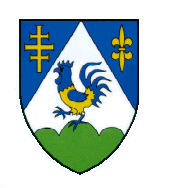 